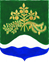 СОВЕТ ДЕПУТАТОВ МУНИЦИПАЛЬНОГО ОБРАЗОВАНИЯ МИЧУРИНСКОЕ СЕЛЬСКОЕ ПОСЕЛЕНИЕМУНИЦИПАЛЬНОГО ОБРАЗОВАНИЯ ПРИОЗЕРСКИЙ МУНИЦИПАЛЬНЫЙ РАЙОН ЛЕНИНГРАДСКОЙ ОБЛАСТИР Е Ш Е Н И Е18 августа 2020 года                                         № 53Об утверждении порядка оплаты труда работников МКУК Мичуринское КДО муниципального образования Мичуринское сельское поселение муниципального образования Приозерский муниципальный район Ленинградской области В соответствии со статьями 8, 144 Трудового кодекса Российской Федерации, частью 2 статьи 53 Федерального закона от 06 октября 2003 года № 131-ФЗ «Об общих принципах организации местного самоуправления в Российской Федерации», в целях реализации положений части 3 статьи 2 областного закона от 20 декабря 2019 года № 103-оз «Об оплате труда работников государственных учреждений Ленинградской области», Постановлением  Правительства Ленинградской области от 30.04.2020 г. №  262, руководствуясь Уставом муниципального образования Мичуринское сельское поселение муниципального образования Приозерский муниципальный район Ленинградской области Совет депутатов РЕШИЛИ:1. Утвердить Порядок оплаты труда работников муниципальных казенных, муниципальных бюджетных и муниципальных автономных учреждений муниципального образования Мичуринское сельское поселение муниципального образования Приозерский муниципальный район Ленинградской области согласно приложению 1. 2. Настоящее решение вступает в силу с момента официального опубликования.Глава муниципального образованияМичуринское сельское поселение                                                     	            /И.В.Леликов./         		УТВЕРЖДЕНрешением Совета депутатовмуниципального образованияМичуринское сельское поселение муниципального образованияПриозерский муниципальный районЛенинградской областиот 18.08.2020г.   № 53   приложение 1Порядок оплаты труда работниковмуниципальных казенных, муниципальных бюджетных и муниципальных автономных учреждений муниципального образования Мичуринское сельское поселение муниципального образования Приозерский муниципальный район Ленинградской областиНастоящий Порядок регулирует оплату труда работников муниципальных казенных, муниципальных бюджетных и муниципальных автономных учреждений, учрежденных муниципальным образованием Мичуринское  сельское поселение муниципального образования Приозерский муниципальный район Ленинградской области (далее - учреждения).Статья 1. Понятия, термины и сокращения1. В настоящем Порядке используются следующие термины, понятия и сокращения:расчетная величина – установленный решением Совета депутатов муниципального образования Мичуринское сельское поселение муниципального образования Приозерский муниципальный район Ленинградской области о бюджете на очередной финансовый год и на плановый период показатель, который применяется для расчета должностных окладов (окладов, ставок заработной платы для педагогических работников) работников за календарный месяц или за выполнение установленной нормы труда (нормы часов педагогической работы за ставку заработной платы);межуровневый коэффициент  - показатель, устанавливаемый  администрацией муниципального образования Мичуринское сельское поселение муниципального образования Приозерский муниципальный район Ленинградской области (далее – Администрация) по квалификационным уровням профессиональных квалификационных групп, профессиональным квалификационным группам (в случаях, когда профессиональная квалификационная группа не содержит деления на квалификационные уровни), а также по должностям, не включенным в профессиональные квалификационные группы, отражающий уровень квалификации работников;масштаб управления учреждением - перечень объемных показателей, характеризующих масштаб и сложность функций управления учреждениями в соответствующей отрасли, устанавливаемых Администрацией;коэффициент масштаба управления учреждением – коэффициент, применяемый уполномоченным органом для определения должностного оклада руководителя с учетом значений объемных показателей, в соответствии с порядком, установленным Администрацией;уполномоченный орган - орган местного самоуправления муниципального образования Мичуринское сельское поселение муниципального образования Приозерский муниципальный район Ленинградской области, исполняющий функции и полномочия учредителя учреждения;основной персонал - работники, непосредственно выполняющие функции, оказывающие услуги (выполняющие работы), направленные на достижение определенных уставом учреждения целей деятельности этого учреждения, а также их непосредственные руководители, за исключением руководителя, заместителя руководителя и главного бухгалтера учреждения.2. Понятия и термины, применяемые в настоящем Порядке, но не указанные в части 1 настоящей статьи, используются в значениях, определенных в трудовом законодательстве и иных нормативных правовых актах Российской Федерации, содержащих нормы трудового права.Статья 2. Общие положения1. Размер расчетной величины пересматривается не реже одного раза в год и не может быть пересмотрен в сторону уменьшения.2. Месячная заработная плата работника не может быть ниже размера минимальной заработной платы в Ленинградской области, установленного региональным соглашением о минимальной заработной плате в Ленинградской области, при условии, что указанным работником полностью отработана за этот период норма рабочего времени и выполнены нормы труда (трудовые обязанности).3. Положение о системах оплаты труда в учреждениях по видам экономической деятельности, которое утверждается постановлением администрации муниципального образования Мичуринское сельское поселение муниципального образования Приозерский муниципальный район Ленинградской области, устанавливает обязательные условия оплаты труда работников:межуровневые коэффициенты;порядок определения размеров должностных окладов (окладов, ставок заработной платы) работников и повышающих коэффициентов к ним (в том числе для руководителей, их заместителей и главных бухгалтеров учреждений);перечни должностей (профессий) работников, относимых к основному персоналу учреждений;порядок определения коэффициентов масштаба управления учреждениями, размеры и порядок установления компенсационных выплат;виды и порядок установления стимулирующих выплат, в том числе особенности предоставления стимулирующих выплат руководителям учреждений в зависимости от показателей эффективности и результативности деятельности учреждений;порядок и предельные размеры оказания материальной помощи работникам;порядок формирования и использования фонда оплаты труда муниципальных казенных учреждений муниципального образования Мичуринское сельское поселение муниципального образования Приозерский муниципальный район Ленинградской области.4. Системы оплаты труда работников устанавливаются коллективными договорами, соглашениями, локальными нормативными актами в соответствии с трудовым законодательством, иными нормативными правовыми актами Российской Федерации, содержащими нормы трудового права, настоящим Решением, Положением о системах оплаты труда в учреждениях по видам экономической деятельности.Локальные нормативные акты, устанавливающие системы оплаты труда, принимаются руководителями учреждений с учетом мнения представительного органа работников по согласованию с соответствующим уполномоченным органом, при этом условия оплаты труда работников не могут быть ухудшены по сравнению с Положением о системах оплаты труда в учреждениях по видам экономической деятельности.Статья 3. Оплата труда работников1. Должностные оклады руководителей учреждений устанавливаются соответствующими уполномоченными органами. Минимальный уровень должностного оклада руководителя определяется путем умножения среднего минимального уровня должностного оклада (оклада, ставки заработной платы) работников, относимых к основному персоналу соответствующего учреждения, на коэффициент масштаба управления учреждением.2. Должностные оклады заместителей руководителей и главных бухгалтеров учреждений устанавливаются правовым актом руководителя учреждения. Минимальный уровень должностного оклада заместителя руководителя (главного бухгалтера учреждения) устанавливается на 10-30 процентов ниже минимального уровня должностного оклада руководителя соответствующего учреждения в порядке, определенном Положением о системах оплаты труда в учреждениях по видам экономической деятельности.3. Должностные оклады (оклады, ставки заработной платы) работников (за исключением руководителей, заместителей руководителей и главных бухгалтеров учреждений) устанавливаются правовым актом руководителя учреждения в размере не ниже минимального уровня должностного оклада (оклада, ставки заработной платы) работника, определяемого путем умножения расчетной величины на межуровневый коэффициент.4. К должностным окладам (окладам, ставкам заработной платы) работников (включая руководителей, заместителей руководителей и главных бухгалтеров учреждений) применяются повышающие коэффициенты, предусмотренные Положением о системах оплаты труда в учреждениях по видам экономической деятельности.5. Оплата труда работников (включая руководителей, заместителей руководителей и главных бухгалтеров учреждений) включает в себя:должностные оклады (оклады, ставки заработной платы);компенсационные выплаты;стимулирующие выплаты.6. Размеры стимулирующих выплат руководителю учреждения устанавливаются распоряжением соответствующего уполномоченного органа, в зависимости от показателей эффективности и результативности деятельности учреждения.Статья 4. Заключительные положенияЗаработная плата работников (без учета премий и иных стимулирующих выплат) при введении новых систем оплаты труда и их изменении не может быть меньше заработной платы (без учета премий и иных стимулирующих выплат), выплачиваемой работникам до их введения и изменения, при условии сохранения объема должностных (трудовых) обязанностей работников и выполнения ими работ той же квалификации.